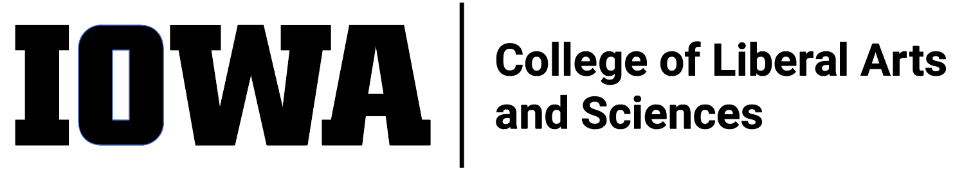 STAFF COUNCIL MONTHLY MEETING
AgendaWednesday 8/17/22, 10:30 a.m. HYBRIDIn-person: 302SH, orJoin Zoom Meetinghttps://uiowa.zoom.us/j/98191553384Call to order by PresidentMinutes approval (7/20/22)New Business Welcome to new elected (and voting) council members:Voting Group II (Administration): Rebekah PodolefskyVoting Group V (Research and Health Care): George CrullCommittee assignments & best practices Current committee membersAwards (Sandy, Nicole) Elections (Alli, Sylvia, Leyre) Communications (Mark, Jen, Mal, Leyre) DEI (Jen, Mark) Education (Sandy, Shonda)George and Rebekah to be assignedDiscuss the business of committeesSet due date for reports/updates and request agenda itemWelcome emailConsider doing because it was a nice gestureAsk HR to pull new hires (communications committee?)Send from CSC as a whole, from the general emailNewsletter not often enough to utilize for the messagingUtilize template email, Allie willing to help writeExec Committee to get on Dean’s calendar After Dean’s update, 2nd week of each monthPresent staff responseDean’s staff meetingFirst meeting Sept 7thShould all staff be invited?  Trickle down info not workingPush now…enough time to include without rushPush later…consider info presented/discussionPresent to Rebecca Tritten and see what the rationale is behind limited inviteGoals for this yearSee Retreat notesOld BusinessVisioning Event UpdateCall for nominations for Voting Group I See excel sheetCommittee updateEx-Officio updatesAdjournITEMS FOR FUTURE AGENDAS:Discuss periodic, traveling coffee talk / Staff Council gatherings to build community, raise awareness about Staff Council, engage staff, recruit new Council membersELECTIONS COMMITTEE – PROPOSED AMENDMENTS TO BYLAWSJULY 20, 2022 (to be voted on at August 2022 meeting)Article IIIOrganizationSECTION 1. CLAS Staff is composed of staff that are non-organized Professional and Scientific and Merit Exempt personnel holding a regular appointment of 50% or more within the College. The Council will be comprised of 11 voting members: nine representing Job Function/combined Job Function Categories, herein referred to as Job Function Categories as defined in Section IV.2 of the CLAS Manual of Policy and Procedure and two at large members. In the event that a member’s term is extended by one year to serve as President, the number of voting members will be 12; see Article IX.Article IXMembershipSECTION 1. Membership TermCouncilor terms shall be three years unless a vacated term is being completed, or if the Vice President/President Elect or President is in the last year of their Council term, in which case a Councilor's term is extended in order to fulfill the duties of President and/or Past President. In the case of a fourth-year extension, the position that would have been vacated is still filled with a newly elected three-year term member in order to preserve balanced election cycles. If fulfilling the role of Past President extends beyond the elected term, the Past President will serve in an ex-officio capacity. Councilors shall serve no more than two consecutively elected three-year terms.Re-election can be sought after a one-year leave.